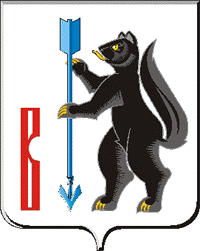 РОССИЙСКАЯ ФЕДЕРАЦИЯСВЕРДЛОВСКАЯ ОБЛАСТЬДУМА ГОРОДСКОГО ОКРУГА ВЕРХОТУРСКИЙР Е Ш Е Н И Еот «05»  декабря 2018г. №74г. ВерхотурьеОб утверждении порядка увольнения (освобождения от должности) лиц, замещающих муниципальные должности,в связи с утратой доверияВ соответствии со статьей 13.1 Федерального закона от 25 декабря 2008 года N 273-ФЗ "О противодействии коррупции", статьей 17 Закона Свердловской области от 20 февраля 2009 года N 2-ОЗ "О противодействии коррупции в Свердловской области", руководствуясь Федеральным законом от 06 октября 2003 года N 131-ФЗ "Об общих принципах организации местного самоуправления в Российской Федерации", статьей 21 Устава городского округа Верхотурский, Дума городского округа Верхотурский РЕШИЛА:1. Утвердить Порядок увольнения (освобождения от должности) лиц, замещающих муниципальные должности, в связи с утратой доверия (прилагается).2. Настоящее Решение вступает в силу со дня его официального опубликования.3. Опубликовать настоящее Решение в информационном бюллетене «Верхотурская неделя» и разместить на официальном сайте городского округа Верхотурский.4. Контроль исполнения настоящего Решения возложить на постоянную комиссию по регламенту и местному самоуправлению Думы городского округа Верхотурский (Чебыкин А.С.).         Председатель Думыгородского округа Верхотурский                                           И.А. Комарницкий                      Главагородского округа Верхотурский                                          А.Г. ЛихановУтвержденРешением ДумыГородского округа Верхотурскийот «05»  декабря 2018г. №74ПОРЯДОКУВОЛЬНЕНИЯ (ОСВОБОЖДЕНИЯ ОТ ДОЛЖНОСТИ) ЛИЦ, ЗАМЕЩАЮЩИХ МУНИЦИПАЛЬНЫЕ ДОЛЖНОСТИ,В СВЯЗИ С УТРАТОЙ ДОВЕРИЯ1.Настоящий Порядок разработан в целях установления единого порядка увольнения (освобождения от должности) лиц, замещающих муниципальные должности городского округа Верхотурский, в связи с утратой доверия (далее - Порядок) в случаях, установленных статьей 13.1 Федерального закона от 25.12.2008 N 273-ФЗ "О противодействии коррупции".Порядок увольнения (освобождения от должности) лиц, замещающих муниципальные должности городского округа Верхотурский, в связи с утратой доверия распространяется на лиц, замещающих муниципальные должности в городском округе Верхотурский (далее - лицо, замещающее муниципальную должность).Под лицом, замещающим муниципальную должность, понимается депутат, член выборного органа местного самоуправления, выборное должностное лицо местного самоуправления - Глава городского округа Верхотурский.2.Лицо, замещающее муниципальную должность, подлежит увольнению (освобождению от должности) в связи с утратой доверия в случаях:1) непредставления лицом сведений о своих доходах, об имуществе и обязательствах имущественного характера, а также о доходах, об имуществе и обязательствах имущественного характера своих супруги (супруга) и несовершеннолетних детей либо представления заведомо недостоверных или неполных сведений;2) непринятия лицом мер по предотвращению и (или) урегулированию конфликта интересов, стороной которого оно является;3) участия лица на платной основе в деятельности органа управления коммерческой организации, за исключением случаев, установленных федеральным законом;4) осуществления лицом предпринимательской деятельности;5) вхождения лица в состав органов управления, попечительских или наблюдательных советов, иных органов иностранных некоммерческих неправительственных организаций и действующих на территории Российской Федерации их структурных подразделений, если иное не предусмотрено международным договором Российской Федерации или законодательством Российской Федерации;6) несоблюдение лицом, его супругой (супругом) и (или) несовершеннолетними детьми запрета открывать и иметь счета (вклады), хранить наличные денежные средства и ценности в иностранных банках, расположенных за пределами территории Российской Федерации, владеть и (или) пользоваться иностранными финансовыми инструментами.Подпункты 3, 4, 5 настоящего пункта распространяются на лицо, замещающее муниципальную должность на постоянной основе.Подпункт 6 настоящего пункта распространяется на Главу городского округа, депутата Думы городского округа, осуществляющего свои полномочия на постоянной основе, депутата, замещающего должность в Думе городского округа.3.Решение об увольнении (об освобождении от должности) лица, замещающего муниципальную должность, в связи с утратой доверия принимается решением Думы городского округа на основании материалов, подтверждающих случаи, установленные пунктом 2 настоящего Порядка.Решение об увольнении (об освобождении от должности) лица, замещающего муниципальную должность, считается принятым в случае, если за него проголосовало не менее двух третей от установленной численности депутатов Думы городского округа.4.При рассмотрении вопроса об увольнении (освобождении от должности) в связи с утратой доверия учитываются характер совершенного лицом, замещающим муниципальную должность, коррупционного правонарушения, его тяжесть, обстоятельства, при которых оно совершено, соблюдение им других ограничений и запретов, требований о предотвращении или об урегулировании конфликта интересов и исполнение им обязанностей, установленных в целях противодействия коррупции, а также предшествующие результаты исполнения им своих должностных обязанностей.5.Решение об увольнении (освобождении от должности) в связи с утратой доверия принимается не позднее одного месяца со дня получения результатов проверки, не считая периода его временной нетрудоспособности, пребывания в отпуске, других случаев неисполнения должностных обязанностей по уважительным причинам, а также периода проведения в отношении него соответствующей проверки.6.В решении об увольнении (освобождении от должности) в связи с утратой доверия лицу, замещающему муниципальную должность, в качестве основания увольнения (освобождения от должности) указывается соответствующее основание, предусмотренное пунктом 2 настоящего Порядка (далее - коррупционное правонарушение).7.Копия решения об увольнении (освобождении от должности) лица, замещающего муниципальную должность, в связи с утратой доверия в течение пяти рабочих дней со дня вступления в силу соответствующего решения вручается указанному лицу под роспись (в случае отказа составляется соответствующий акт) либо в этот же срок направляется ему заказным письмом с уведомлением.8.Сведения о применении к лицу взыскания в виде увольнения (освобождения от должности) в связи с утратой доверия за совершение коррупционного правонарушения, за исключением сведений, составляющих государственную тайну, подлежат включению в реестр лиц, уволенных в связи с утратой доверия.В соответствии с действующим законодательством направление сведений о применении к лицу взыскания в виде увольнения (освобождения от должности) в связи с утратой доверия за совершение коррупционного правонарушения в реестр лиц, уволенных в связи с утратой доверия, осуществляется:1) в отношении депутата, члена выборного органа местного самоуправления специалистами организационно-правового отдела Думы;2) в отношении выборного должностного лица местного самоуправления - Главы городского округа Верхотурский специалистами организационного отдела Администрации городского округа Верхотурский.9.Решение Думы городского округа об увольнении в связи с утратой доверия лица, замещающего муниципальную должность в органах местного самоуправления городского округа, подлежит обязательному официальному опубликованию в средствах массовой информации.10.Лицо, замещавшее муниципальную должность в органах местного самоуправления городского округа, вправе обжаловать решение об увольнении в связи с утратой доверия в порядке, установленном законодательством Российской Федерации. 